ГЛАВАМ АДМИНИСТРАЦИЙ МУНИЦИПАЛЬНЫХ РАЙОНОВ И МЭРАМ ГОРОДСКИХ ОКРУГОВ ЧЕЧЕНСКОЙ РЕСПУБЛИКИУправление Федеральной службы государственной регистрации, кадастра и картографии по Чеченской Республике просит Вас рассмотреть вопрос о публикации в средствах массовой информации периодическом издании (районная газета) статью посвященную изменениям в учетно-регистрационной системе, а также на сайте администрации.О проведенной публикации просим сообщить с указанием ссылки в срок до 01.05.2023г.Приложение: на 1 листе.С уважением,	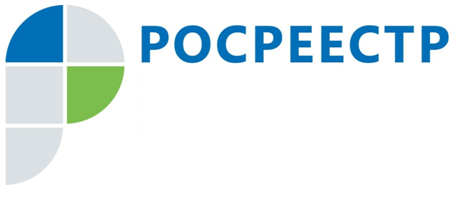 #РосреестрРосреестр напоминает о проведении профилактики пожаровВ рамках осуществления федерального государственного земельного контроля (надзора) Управлением Росреестра по Чеченской Республике на постоянной основе проводится работа по недопущению пожаров на землях сельскохозяйственного назначения, разработан план по проведению профилактических мероприятий в целях предупреждения чрезвычайных ситуаций.«Планом предусмотрено при выявлении очагов возгорания на землях сельскохозяйственного назначения незамедлительно информируются подразделения МЧС России, Управление Россельхознадзора и органы местного самоуправления. На период устойчивой сухой погоды лица, владеющие и пользующиеся земельными участками обязаны обеспечивать и поддерживать участки от травянистой растительности» - сообщил начальник отдела госземнадзора Управления Магомед Казаев.Распоряжением Правительства Чеченской Республики от 16.02.2023 №50-р «О мерах по подготовке к пожароопасному сезону 2023 года и утверждению перечня населенных пунктов Чеченской Республики, подверженных угрозе лесных пожаров и других ландшафтных (природных) пожаров» органам местного самоуправления даются рекомендации по проведению комплекса мероприятий по защите населенных пунктов, подверженных угрозе лесных пожаров и других ландшафтных (природных) пожаров на территории республики.Справочно: с середины прошлого 2022 года внесены изменения в Кодекс Российской Федерации об административных правонарушениях согласно которым значительно увеличены штрафные санкции за нарушения пожарной безопасности.Заместитель руководителя Управления Росреестра по Чеченской РеспубликеА.Л. ШаиповФЕДЕРАЛЬНАЯ СЛУЖБА ГОСУДАРСТВЕННОЙ РЕГИСТРАЦИИ, КАДАСТРА И КАРТОГРАФИИ(РОСРЕЕСТР)Управление Федеральной службы государственной регистрации, кадастра и картографии по Чеченской Республике (Управление Росреестра по Чеченской Республике)ЗАМЕСТИТЕЛЬ РУКОВОДИТЕЛЯул. Моздокская, 35, г. Грозный, 364020                                     тел.: (8712) 22-31-29, факс: (8712) 22-22-89e-mail.: 20_upr@rosreestr.ru, http://www.rosreestr.gov.ru                              А.Л. Шаипов